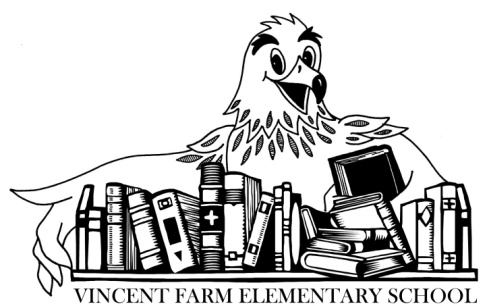 The following lists are supply items that will likely be needed by the student during the first half of the school year:A backpack to be worn to school daily. (No backpacks with wheels.    No miniature backpacks please.  Please make certain that the backpack is marked with your child’s name.)A bag of extra clothing to be kept at school.  (This will be used in case of a bathroom accident or spilled milk/juice.  Please make certain that the bag, and all clothing, is marked with your child’s name.)1 set of headphones (not wireless/no earbuds) Labeled with your child’s name.The following items do not need to be labeled with your child’s name:6 packs of Crayola crayons (24 count)24 Elmer’s glue sticks (not liquid)12 pack of yellow number 2 pencils (sharpened) 5 pack of primary pencils (thick)4 primary composition books (half page for picture/half page lines)2 thick, plastic pocket folders (with metal prongs)2 folders of your child’s choice (Plastic)4 packs of washable markers (2 pack classic, 2 pack other colors)4 packs of thin, black dry erase markers2 highlighters2 set of Crayola watercolors3 pack index cardsFamilies may donate the following school supplies:Ziploc bags (snack, sandwich, quart and gallon sizes) tissuesthin, black dry erase markersbaby wipesLysol wipes/Hand SanitizerPaper plates2020/21